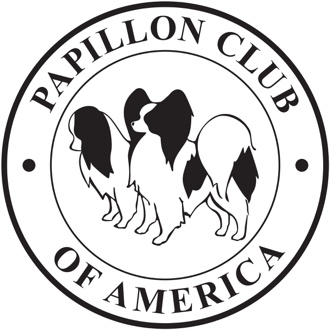 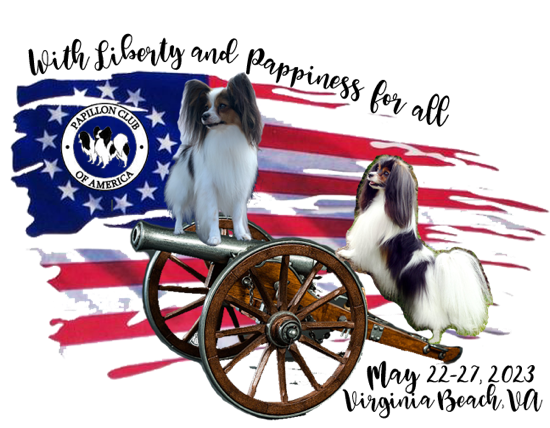 The Papillon Club of America, Inc.’s2023 National SpecialtyCatalog Ads(updated as of 2023MAR28)For Catalog Advertising please contact:Janis McLaren, Catalog Ad Chair24705 NE 14th St, Camas, WA 98607Ph: +1 (360) 834-5485 or E-mail: larenpap@comcast.netADVERTISING DEADLINE:  April 26, 2023CATALOG AD REQUIREMENTS GENERAL INFORMATIONIMAGE AREA:Catalogs pages are 5-1/2” x 8-1/2.”  We do not accept ads that bleed outside the image areas listed below.FULL PG.	.. 4-1/2” x 7-1/2” (27 picas x 45 picas)HALF PG.	. 4-1/2” x 3-5/8” (27 picas x 22 picas) – no vertical half-page adsQUARTER PG.	. 4-1/2”x 1-3/4” (27 picas x 11 picas) – no vertical quarter-page adsAbove image areas must include the border (if applicable).Acceptable formats for electronically submitted ads:  High Resolution, “Press Quality” PDF file • “tiff” or “JPG” file 300 DPI resolution • Microsoft Word file (With Word files, we may not be able to reproduce exact fonts unless fonts are included separately with your submission).The following formats will NOT be accepted:  Microsoft Works, Publisher, PowerPoint, or Excel.  These formats must be converted to PDF or JPG before submission.If you have any questions, please contact larenpap@comcast.net .Placement:Placement:Black & WhiteBlack & WhiteColorOutside Back Cover – Call Janis for availability……………………..……Outside Back Cover – Call Janis for availability……………………..……$175.00$215.00Inside Front Cover – Call Janis for availability…………………………….Inside Front Cover – Call Janis for availability…………………………….$175.00$215.00Inside Front Cover – Call Janis for availability…………………………….Inside Front Cover – Call Janis for availability…………………………….$150.00$190.00Inside Back Cover – Call Janis for availability…………………………….Inside Back Cover – Call Janis for availability…………………………….$150.00$190.00Two Page Spread……………………………………………………………..Two Page Spread……………………………………………………………..$100.00$140.00Full Single Page……………………………………………………………….Full Single Page……………………………………………………………….$55.00$95.00Half Page (Black and White Only)…………………………………………..Half Page (Black and White Only)…………………………………………..$30.00N/AQuarter Page (Black and White Only)………………………………………Quarter Page (Black and White Only)………………………………………$15.00N/A